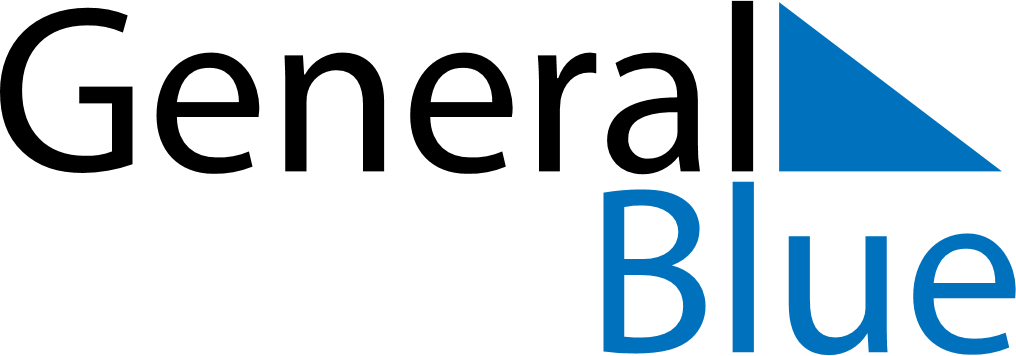 July 2018July 2018July 2018IrelandIrelandSUNMONTUEWEDTHUFRISAT12345678910111213141516171819202122232425262728293031